ヨギー・インスティテュート　RYT500ブリッジプログラム【事前課題】※問題用紙は９ページあります。　　　　　　　　　　　　　　　　　　　　　　　　　　　【哲学に関する問題】【哲学に関する問題】問1プルシャ、プラクリティのそれぞれの意味に当てはまる日本語をそれぞれ書いてください。・プルシャ　　（　　　　　　　　　　　　　　　　　　　　　　　　　　　　　　　　　　　　　）・プラクリティ（　　　　　　　　　　　　　　　　　　　　　　　　　　　　　　　　　　　　　）問2ブラフマン、アートマンの意味に当てはまる日本語をそれぞれ書いてください。・ブラフマン（　　　　　　　　　　　　　　　　　　　　　　　　　　　　　　　　　　　　　　）　・アートマン（　　　　　　　　　　　　　　　　　　　　　　　　　　　　　　　　　　　　　　）問3アビィヤーサ、ヴァイラーギャの意味にあてはまる日本語をそれぞれ書いてください。
・アビィヤーサ　（　　　　　　　　　　　　　　　　　　　　　　　　　　　　　　　　　　　　）　・ヴァィラーギャ（　　　　　　　　　　　　　　　　　　　　　　　　　　　　　　　　　　　　）問4心を揺るがす原因であるクレシャに関して、あてはまるサンスクリット語をそれぞれ書いてください。・無知（　　　　　　　　　　　　）　　　　 ・我想（　　　　　　　　　　　　）・〔執着〕（　　　　　　　　　　　　）　・憎悪（　　　　　　　　　　　　）・生命欲（　　　　　　　　　　　　）問5パンチャコーシャのサンスクリット語をそれぞれ書いてください。・食物鞘（　　　　　　　　　　　　　　　　）・生気鞘（　　　　　　　　　　　　　　　　　）・意思鞘（　　　　　　　　　　　　　　　　）・理智鞘（　　　　　　　　　　　　　　　　　）・歓喜鞘（　　　　　　　　　　　　　　　　）問6ヨガ・スートラに出てくるアシュタンガヨガ（八支則のヨガ）といわれる８つの教えを、サンスクリット語でそれぞれ書いてください。①　　　　　　　　　　　②　　　　　　　　　　　③　　　　　　　　　　　④　　　　　　　　　　　⑤　　　　　　　　　　　⑥　　　　　　　　　　　⑦　　　　　　　　　　　⑧　　問7ヨガ・スートラに出てくる「ヤマの教え」５つをサンスクリット語で書いてください。①　　　　　　　　　　　②　　　　　　　　　　　③　　　　　　　　　　　④　　　　　　　　　　　⑤　　　　　　　　　問8ヨガ・スートラに出てくる「ニヤマの教え」5つをサンスクリット語で書いてください。①　　　　　　　　　　　②　　　　　　　　　　　③　　　　　　　　　　　④　　　　　　　　　　⑤　問9グナ（自然界を構成する要素）について、あてはまる日本語をそれぞれ書いてください。・ラジャス（　　　　　　　　　　　　　　　　）　・タマス（　　　　　　　　　　　　　　　　）・サットヴァ（　　　　　　　　　　　　　　　　）問10チャクラの説明として適切なものを３つ選び、〇をつけてください。①　チャクラは「回転するもの」「車輪」の意味である②　ムーラダーラ・チャクラは、「宝石の町」の意味を持つ③　サハスラーラ・チャクラは、頭頂部にあるチャクラである④　チャクラは喉にあり、それ以外の場所には存在しない⑤　それぞれのチャクラに応じたビジャ・マントラがある問11チャクラの名前や意味に関して、相応しいものを空欄に書いてください。問12アーユルヴェーダの３つのドーシャをサンスクリット語で書いてください。①　　　　　　　　　　　　　　②　　　　　　　　　　　　　　　③　　　　　　　　　　　　　問13アーユルヴェーダに関する記述について、（　　　）に相応しいものを書いてください。【生命・寿命】を現す（　　　　　　　　　　）と【知識・知恵・科学】を現す（　　　　　　　　　　）の合成語で「生命学」「生命科学」と訳される。【ティーチングに関する問題】【ティーチングに関する問題】問14ウォームアップのメリットを３つあげてください。①　　　　②　③　問15太陽礼拝を実践する利点を２つあげてください。①　　　　　　　　　　　　②　　　　　　　　　　　　問16立位のアーサナを行うことで考えられる精神的な利点を２つ選び、〇をつけてください。①　穏やかさが生まれる②　明晰さが生まれる③　消極性が増す④　癒しになる⑤　自信が培われる問17立位のアーサナを行うことで考えられる身体的な利点を２つ選び、〇をつけてください。①　全身が活性化しないため、身体が落ち着く②　肘や手首の柔軟性が向上する③　足腰を鍛えることで下半身のバランスと循環がよくなる④　筋力や持久力を養う⑤　副交感神経を優位にし、リラックスする問18後屈のアーサナを行うことで期待できる精神的な利点を２つ選び、〇をつけてください。①　熱意、チャレンジ精神を高める②　意識を内に向けさせ、自己を見つめなおすきっかけとなる③　意識を外に向かって開放し、倦怠感を払拭する④　リラックスして、穏やかになる⑤　安心感を得られる　　問19後屈のアーサナを行うことで期待できる身体的な利点を２つ選び、〇をつけてください。①　股関節の柔軟性が飛躍的に向上する②　バランス感覚だけを養う③　胸郭が広がり、呼吸が深まる④　重力の影響から解放され、腰にかかる圧力を取り除く⑤　脚、背中、肩、首などの筋肉を強化し、柔軟にする　　　　　　　　　　　　問20座位の捩じりのポーズの特徴や注意点について適切でないものを3つ選び、○をつけてください。①　心臓をマッサージし、機能を整える　②　基盤を固定し、吐く息とともに背骨を伸ばし、吸う息とともに捩じりを加える③　背骨の強靭さと柔軟性を回復して高める④　ある程度、背骨をしなやかに動かしてから行う⑤　足腰が鍛えられ、身体を強化する問21アルダ・チャンドラ・チャパ・アーサナの準備に適したアーサナを２つあげてください。①　　　　　　　　　②　問22ウールドヴァ・ダヌラ・アーサナの準備に適したアーサナを２つあげてください。①　②　問23バカ・アーサナの準備に適したアーサナを２つあげてください。①　②問24ウシュトラ・アーサナを指導する場合の注意点を２つあげてください。例）腰椎、胸椎、頸椎を均等に伸展させる（反る）①　②問25ウッティタ・トゥリ・コーナ・アーサナを指導する場合、①～③のミスアライメントをどのように指示して調整しますか？相応しいものを空欄に書いて下さい。問26アルダ・チャンドラ・アーサナを指導する場合、①～③のミスアライメントをどのように指示して調整しますか？相応しいものを空欄に書いて下さい。問27アドー・ムカ・ブルクシャ・アーサナ（ハンドスタンド）にチャレンジする場合、チャレンジするには「危険」なケースを２つあげてください。例）アルダ・アドー・ムカ・ブルクシャ・アーサナ（壁を使ったL字ポーズ）ができない①　②　問28生徒にアジャストメントを行う場合の注意点を３つあげてください。例）まずは言葉でのアジャストメントを心がける①　②　③　問29カパラバティを行う場合、避けるべき人や疾患を２つあげてください。例）ヘルニア①　　　　　　　　　　　　　　　　　　　　②　【解剖学に関する問題】【解剖学に関する問題】問30「肩甲骨」を「外転」する主要な骨格筋と「内転」する主要な骨格筋を、全てあげてください。外転（　　　　　　　　　　　　　　　　　　　　　　　　　　　　　　　　　　　　　　　　　）内転（　　　　　　　　　　　　　　　　　　　　　　　　　　　　　　　　　　　　　　　　　）問31「股関節」を「伸展」する主要な骨格筋と「屈曲」する主要な骨格筋を、全てあげてください。伸展（　　　　　　　　　　　　　　　　　　　　　　　　　　　　　　　　　　　　　　　　　）屈曲（　　　　　　　　　　　　　　　　　　　　　　　　　　　　　　　　　　　　　　　　　）問32内転筋を効果的にストレッチできるアーサナを２つあげてください。①　②　問33大腿四頭筋を効果的にストレッチできるアーサナを２つあげてください。①　　　　　　　　　　　　　　②　問34ウッティタ・トゥリ・コーナ・アーサナで、マットの前になる足の股関節の解剖学的位置を「屈曲」のほかに2つあげてください。①　　　　　　　　　　②　　　　　　　　　　　問35ウッティタ・パールシュヴァ・コーナ・アーサナで、マットの前になる足の股関節の解剖学的位置を「外旋」のほかに2つあげてください。①　　　　　　　　　　　　　　②　　　　　　　　　　問36ゴームカ・アーサナの股関節の解剖学的位置を「屈曲」のほかに２つあげてください。①　　　　　　　　　　　　　　　　②　　　　　　　【アーサナに関する問題】【アーサナに関する問題】【アーサナに関する問題】【アーサナに関する問題】問37次の写真のアーサナの名称をサンスクリット語でそれぞれ書いてください。次の写真のアーサナの名称をサンスクリット語でそれぞれ書いてください。次の写真のアーサナの名称をサンスクリット語でそれぞれ書いてください。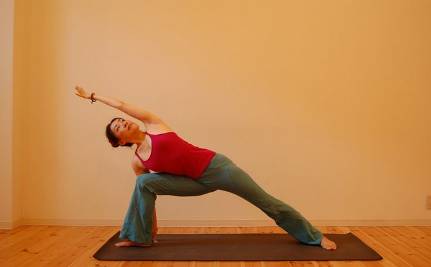 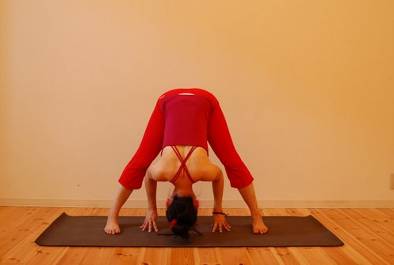 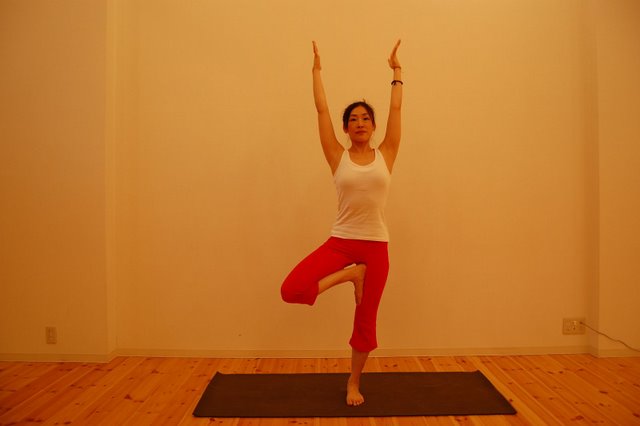 ①②③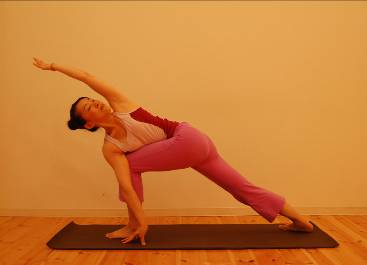 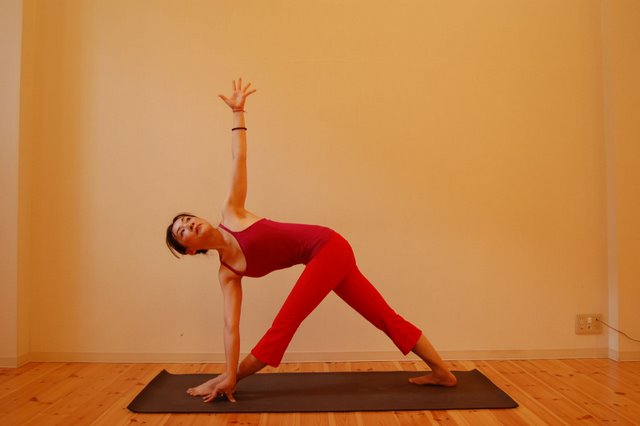 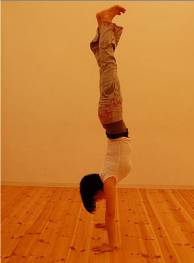 ④⑤⑥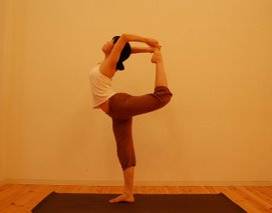 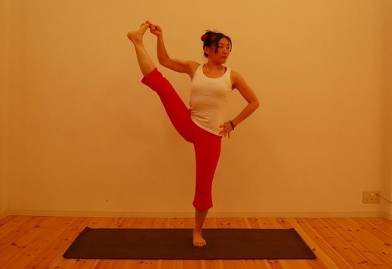 ⑦⑧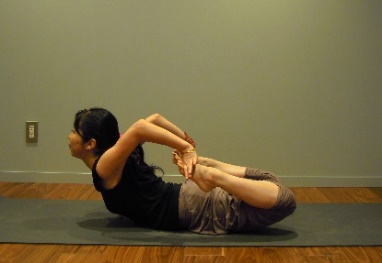 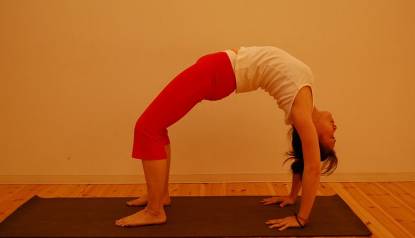 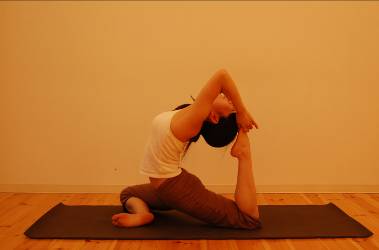 ⑨⑩⑪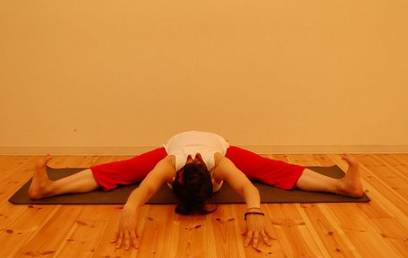 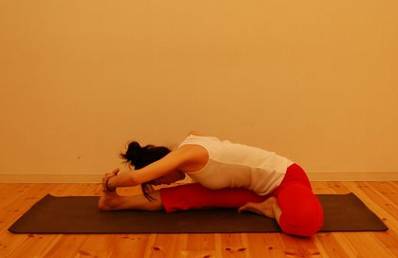 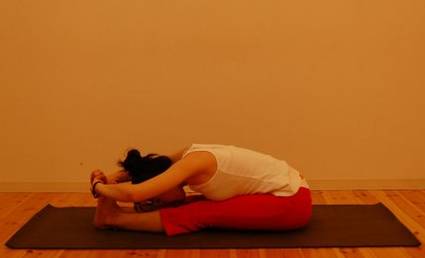 ⑫⑬⑭